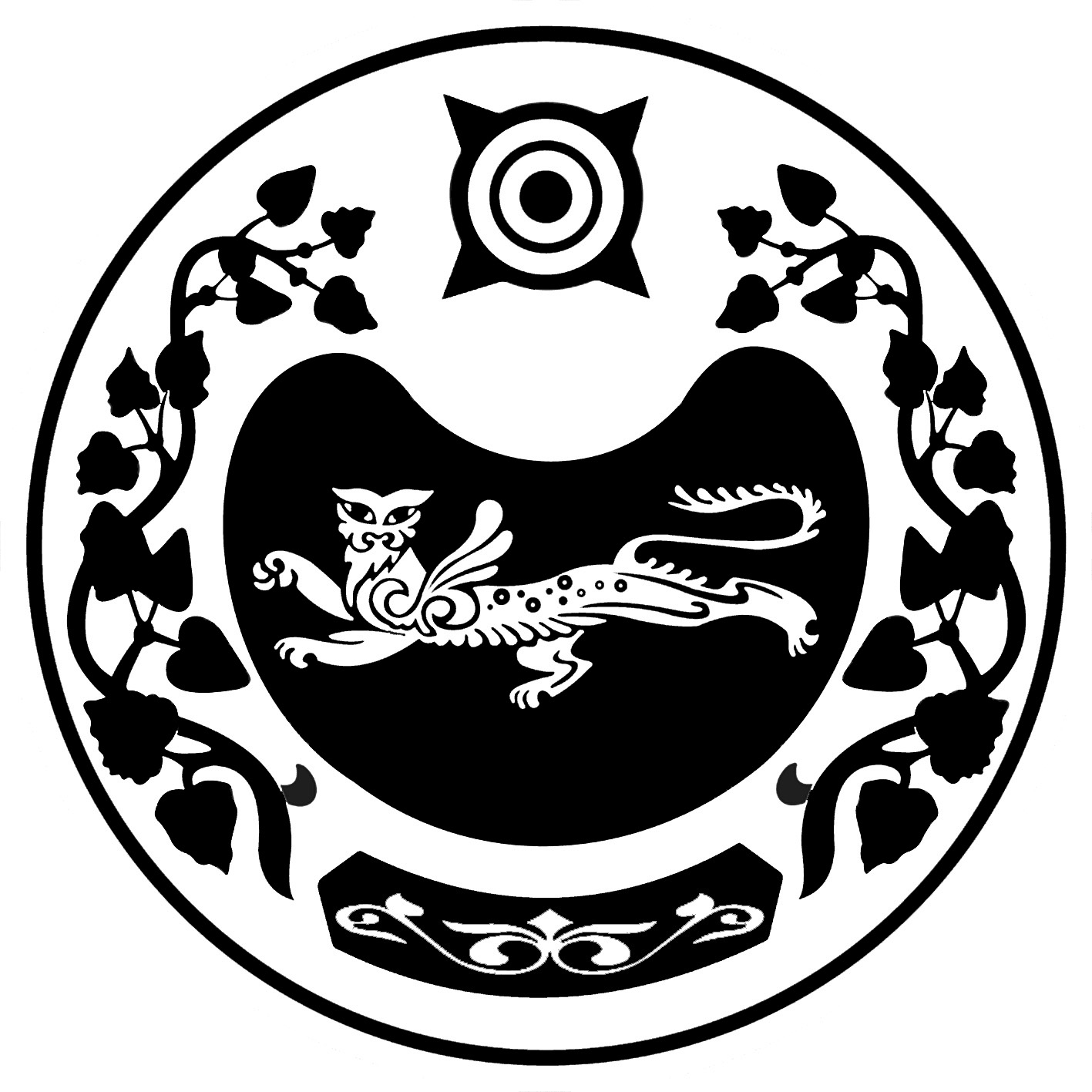                                                             Р Е Ш Е Н И Е  от  19.12. 2012г.                                       с. Калинино                          № 45Об утверждении Положения о платных услугах, оказываемых учреждениями культуры Муниципального казенного учреждения культуры «Культурно-досуговый центр «Центр"         Руководствуясь Федеральным законом от 06.10.2003 № 131-ФЗ «Об общих принципах организации местного самоуправления в Российской Федерации», Уставом Калининского сельсовета  Совет депутатов Калининского сельсоветаР Е Ш И Л: Утвердить Положение о платных услугах, оказываемых учреждениями  Муниципального казенного учреждения культуры «Культурно-досуговый центр «Центр», согласно Приложения № 1Решение вступает в силу со дня его принятия и подлежит опубликованию в газете Усть-Абаканские  известия или на сайте поселения.Глава Калининского сельсовета                                             А.И.ДеминПриложение №                                                                           УтвержденоРешением Совета депутатовКалининского сельсоветаот «19» декабря 2012 №45                                                                   Положение о предоставлении платных услуг  учреждениями культуры Муниципального казенного учреждения культуры «Культурно-досуговый центр «Центр».            Настоящее положение определяет правовые, экономические и организационные основы предоставления платных услуг    учреждениями культуры Муниципального казенного учреждения культуры «Культурно-досуговый центр «Центр».            Положение разработано в соответствии с законами российской федерации от 07.02.92 n 2300-1 (в редакции от 09.01.96 n 2-фз) "О защите прав потребителей", от 09.10.92 n 3612-1 "Основы законодательства российской федерации о культуре", "Инструкцией по учету платных услуг населению", утвержденной постановлением Госкомстата  России от 24.09.92 n 156 (в редакции письма Минэкономики российской федерации от 27.07.93 n мю-636/14-151 и Госкомстата n 10-0-1/246), общероссийским классификатором услуг населению ок 002-93 (утвержденным постановлением Госстандарта российской федерации от 28.06.93 n 163, с изменениями от 11.09.95 г.). I. Общие положения.1.1. Понятия, используемые в настоящем положении. Культурные блага - условия и услуги, предоставляемые учреждениями культуры, другими юридическими и физическими лицами для удовлетворения гражданами своих культурных потребностей. Творческая деятельность - создание культурных ценностей и их интерпретация. Потребитель - юридические и физические лица, имеющие намерение заказать или приобрести, либо заказывающие, приобретающие или использующие товары (работу, услуги) исключительно для собственных нужд, не связанные с извлечением прибыли. Исполнитель - организация независимо от ее формы собственности, а также индивидуальный предприниматель, выполняющие работы или оказывающие услуги потребителям по возмездному договору. Платные услуги - услуги, предоставляемые учреждениями культуры независимо от ведомственной подчиненности потребителям для удовлетворения их культурных потребностей. Услуга - деятельность юридического или физического лица, направленная на удовлетворение потребностей других лиц, за исключением деятельности, осуществляемой на основе трудовых отношений. 1.2. Положение разработано в целях: - защиты прав потребителей культурных услуг; - совершенствования правового регулирования деятельности в области культуры; - развития платных услуг в сфере культуры. 1.3. Платные услуги не могут быть оказаны взамен и в рамках основной деятельности, финансируемой из средств бюджета. 1.4. Платные услуги в сфере культуры в соответствии со ст. 128 ГК РФ являются самостоятельным объектом гражданских прав, главным образом, обязательственных отношений. 1.5.  Для расчета цены платной услуги могут быть использованы натуральные и условно-натуральные показатели объемов оказываемых услуг:- объем услуг, оказанных в предыдущем периоде;- максимально возможный объем услуг, рассчитанный в соответствии с пропускной способностью и техническими характеристиками зданий и территорий учреждений;- плановый объем услуг, плановое задание на будущий период.1.6.  Себестоимость платных услуг включает два вида расходов (ст.318 Налогового кодекса РФ): прямые (Рпр) и косвенные (Ркосв) и рассчитываются по формуле:                                       С=Рпр+Ркосв1.7  Учреждение самостоятельно определяет в учетной политике перечень прямых расходов, связанных с выполнением работ и оказанием услуг.1.8    Цены на базовые платные услуги регулируются коэффициентами дискриминации цен, которые подразделяются на два вида:-  коэффициенты дискриминации цен, обеспечивающие доступность услуги (Кдс), применяется для уменьшения цены на базовые платные услуги в рамках социальной политики государства, направленной на обеспечение экономической доступности услуг культуры для социально незащищенных слоев общества.-     коэффициенты дискриминации цен, регулирующие спрос на услугу (Крс), применяются для увеличения цены на базовые платные услуги (новые услуги, примерный показ спектакля, шоу) или для уменьшения цены на базовые платные услуги ( проведения мероприятия в утреннее время, в будние дни и т.д.)1.9. Платные услуги являются частью деятельности учреждений культуры и регулируются статьей 47 "Основы законодательства Российской Федерации о культуре". II. Основные задачи по предоставлению платных услуг учреждениями культуры.2.1. Всестороннее удовлетворение культурных потребностей населения . 2.2. Создание условий для свободной культурной деятельности и реализации потребителями своих потенциальных возможностей. 2.3. Привлечение внебюджетных источников финансирования на культурную деятельность. III. Компетенция Учредителя в сфере предоставления платных услуг.3.1. Изучает потребность населения в платных услугах в сфере культуры. 3.2. Способствует развитию платных услуг муниципальными учреждениями культуры. 3.3. Контролирует организацию и качество выполнения платных услуг учреждениями культуры, а также в пределах своей компетенции правильность взимания платы с населения. 3.4. Проводит анализ объема и качества платных услуг в сфере культуры. 3.5. Согласовывает перечень платных услуг, оказываемых учреждениями культуры. 3.6. Согласовывает порядок ценообразования в соответствии с нормативными актами и законами РФ. IV. Компетенция учреждения культуры.4.1. Учреждение культуры самостоятельно определяет перечень платных услуг и сроки их введения. 4.2. Создает условия для предоставления платных услуг в соответствии с уставом. 4.3. Предлагает потребителям перечень планируемых платных услуг в сфере культуры (приложение 1). 4.4. Ведет учет предоставляемых платных услуг в соответствии с инструкцией по бухгалтерскому учету в учреждениях и организациях, состоящих на бюджете. 4.5. Устанавливает цены на услуги в сфере культуры в соответствии с основами законодательства российской федерации о культуре. 4.6. Осуществляет контроль за качеством оказываемых услуг. 4.7. Создает условия для реализации платных услуг в сфере культуры, гарантируя при этом охрану жизни и безопасность здоровья потребителя. 4.8. Обеспечивает реализацию платных услуг квалифицированными кадрами. 4.9. Заключает трудовые договоры, договоры подряда с физическими лицами. 4.10. Составляет смету затрат на платные услуги в сфере культуры. 4.11. Заключает гражданско-правовые договоры с потребителями на оказание платных услуг. V. Основные права и обязанностиисполнителей платных услуг. 5.1. Исполнители имеют право: - рекламировать свою деятельность по предоставлению услуг; - выбирать способ исполнения услуг; - согласовывать условия договоров на оказание услуг; - получать информацию от органов государственной власти и органов местного самоуправления о нормах и правилах оказания услуг. 5.2. Исполнители обязаны: - доводить необходимую информацию о предоставляемых ими услугах; - выполнять услуги с высоким качеством и в полном объеме, в том числе по договору; - не навязывать потребителю предоставление дополнительных услуг, а также обуславливать приобретение одних услуг обязательным приобретением других; - возмещать материальный и моральный ущерб потребителю вследствие некачественного оказания услуг; - предупреждать об условиях, при которых наступает опасность нанесения ущерба здоровью людей или имуществу в процессе оказания услуг. VI. Основные права и обязанностипотребителей платных услуг. 6.1. Потребители имеют право: - получать достоверную информацию о предоставляемых услугах; - выбирать исполнителей услуг; - требовать от исполнителей качественного выполнения услуг, в том числе предоставляемых по договору; - требовать возврата сумм, уплаченных за дополнительные услуги, оказанные без его согласия; - расторгать договор об оказании услуги в любое время, возместив исполнителю расходы за выполненную работу и прямые убытки, причиненные расторжением договора; - на безопасность услуги; - получать компенсацию вреда, причиненного исполнителем вследствие не обеспечения безопасности осуществления услуги. 6.2. Потребители обязаны: - согласовывать все условия договора об оказании услуг с исполнителями; - принимать выполнение услуги (их результат) в сроки и в порядке, предусмотренным договором; - своевременно оплачивать оказанные услуги; - возмещать убытки исполнителю услуг в случае расторжения договора на оказание услуг по инициативе потребителя и независящим от исполнителя причинам. VII. Условия предоставления платных услуг.7.1. Учреждения культуры оказывают платные услуги потребителям в соответствии с уставом учреждения. 7.2. Правом предоставления платных услуг обладают учреждения культуры, являющиеся юридическими лицами. 7.3. Платные услуги могут предоставляться физическим и юридическим лицам независимо от форм собственности, в том числе на основании договора. 7.4. Доход муниципальных учреждений культуры от платных услуг  поступает в бюджет поселения Калининского сельсовета.7.5. Средства, полученные от платных услуг, не влекут за собой снижения бюджетного финансирования муниципальных учреждений культуры. VIII. Порядок предоставления платных услуг учреждением культуры.8.1. Учреждение культуры вправе оказывать платные услуги: - при наличии  расчетного счета в учреждениях банка; - при обслуживании централизованной бухгалтерией Учредителя; 8.2. Учреждение культуры обеспечивает потребителей бесплатной, доступной и достоверной информацией, включающей в себя сведения о место нахождении учреждения (месте его государственной регистрации), режиме работы, перечне платных услуг с указанием их стоимости (согласовывается с Учредителем), об условиях предоставления и получения этих услуг. 8.3. Предоставление платных услуг оформляется договором с потребителем или иным документом, которым регламентируются условия и сроки получения услуг, порядок расчетов, права, обязанности и ответственность сторон. 8.4. При организации платных услуг учреждение культуры обязано устанавливать льготы для отдельных категорий населения. 8.5. Претензии и споры, возникающие между потребителем и исполнителем, разрешаются по соглашению сторон или в судебном порядке в соответствии с законодательством российской федерации. IX. Порядок установления льгот для отдельных категорий населения.9.1. При проведении платных мероприятий, льготы устанавливаются для: - детей дошкольного возраста; - детей, воспитывающихся в детских домах и школах-интернатах, для детей-сирот в пределах установленных квот; - учащихся из малообеспеченных семей, из многодетных семей; - инвалидов и военнослужащих срочной службы. 9.2. Льготы на посещение учреждения культуры устанавливаются руководителем учреждения культуры самостоятельно на основании заявки руководителя соответствующего образовательного или воспитательного учреждения, общественного объединения и т.д. Х. Порядок оформления оплаты и учета платных услуг.10.1. Цены (тарифы) на услуги и продукцию, включая цены на билеты, предоставляемые потребителям за плату, устанавливаются в соответствии с законодательством российской федерации. 10.2. Оплата за услуги производится через банковское учреждение на расчетный счет  учреждения. 10.3. В услуги культуры включается оплата населением входных билетов, билетов пользования аттракционами, посещения культурно-просветительных мероприятий и др. XI. Заключительные положения.11.1. Должностные лица Учредителя, учреждений культуры за нарушение настоящего положения, а также неосуществление должностного контроля за порядком предоставления и качеством платных услуг могут быть привлечены к дисциплинарной ответственности в соответствии с действующим законодательством. 11.2. Ответственность за организацию и качество платных услуг в учреждениях культуры несет руководитель учреждения. 11.3. Предложения об изменении положения могут быть внесены учреждениями, организациями, должностными лицами органов местного самоуправления 11.4. Предложения об изменении положения рассматриваются Главой Калининского сельсовета, Советом депутатов Калининского сельсовета. 11.5. Изменение положения осуществляется в том же порядке, как и его принятие. Приложение № 1 К Положению о предоставлении платных услуг учреждениямиМуниципального казенного учреждения культуры «Культурно-досуговый центр «Центр»Перечень услуг, оказываемых на платной основе учреждениями культуры  Муниципального казенного учреждения культуры «Культурно-досуговый центр «Центр».Приложение № 2 К Положению о предоставлении платных услуг учреждениямиМуниципального казенного учреждения культуры «Культурно-досуговый центр «Центр»                    Типовой договор возмездного оказания услуг   №___ ___________________                                           "_____" _______________  20__г.Заказчик в лице _______________________________________________________                                      (Ф. И. О)____________________________________________________________________,действующего на основании ____________________________________________                                                          (положения, доверенности, частное лицо)с одной стороны, и ___________________________________________________________________________________________________________________________                                                      (наименование организации, предприятия, учреждения)именуем ___ в дальнейшем Исполнитель, в лице _____________________________                                                                                                                                       (Ф. И. О)______________________________________________________________________,действующего на основании _____________________________________________,                                                                         (Устава, положения, доверенности)c другой стороны, в соответствии с ________________________________________,                                   (основание для заключения договора)именуемые  в  дальнейшем  Стороны,   заключили   настоящий   договор  онижеследующем.1. Предмет договора1.1. По договору возмездного оказания услуг  Исполнитель  обязуется  позаданию  Заказчика  оказать  услуги,  указанные  в  п. 1.2.  настоящегоДоговора, а Заказчик обязуется оплатить эти услуги.1.2. Исполнитель обязуется оказать следующие услуги:_______________________________________________________________________                         (перечислить услуги согласно Перечня услуг)_______________________________________________________________________1.3. Услуги считаются оказанными после  подписания  акта  о  выполненииуслуг   по   настоящему  договору  Заказчиком  или  его  уполномоченнымпредставителем.2. Сумма договора и порядок расчетов2.1. Услуги оплачиваются Заказчиком в строгом соответствии с принятым Положением о платных услугах  и  Перечнем и Прейскурантом цен, утвержденным учреждением культуры и согласованным с Учредителем.2.2. Сумма настоящего договора составляет ________________________________,                                                                                 (сумма цифрами и прописью)2.3. Оплата по настоящему договору производится: _________________________.3. Права и обязанности сторон3.1. Исполнитель обязан:3.1.1) оказать услуги надлежащего качества;3.1.2) оказать услуги в полном  объеме  в  срок,  указанный  в  п. 7.1.настоящего договора;3.1.3) безвозмездно исправить по требованию  Заказчика  все  выявленныенедостатки,   если  в  процессе  оказания  услуг  Исполнитель  допустилотступление  от  условий  договора3.2. Заказчик обязан:3.2.1) оплатить  услуги  по  цене,  указанной   в   п. 2.2.  настоящегодоговора, в течение _____ дней с момента подписания акта  о  выполненииуслуг.3.4. Заказчик имеет право:3.4.1) во всякое время проверять ход  и  качество  работы,  выполняемойИсполнителем, не вмешиваясь в его деятельность;3.4.2) отказаться от исполнения Договора в любое  время  до  подписанияакта  о  выполнении услуг, уплатив Исполнителю часть установленной ценыпропорционально  части  оказанных  услуг,   выполненной   до  полученияизвещения об отказе Заказчика от исполнения договора.4. Ответственность сторон4.1.  Стороны несут ответственность за надлежащее исполнение своих обязанностей по настоящему Договору в соответствии с законодательством Российской Федерации5. Порядок разрешения споров5.1. Споры  и  разногласия, которые  могут  возникнуть  при  исполнениинастоящего договора, будут по возможности разрешаться путем переговоровмежду Сторонами.5.2. В случае невозможности разрешения  разногласий  путем  переговоровони  подлежат  рассмотрению   в   арбитражном  суде  согласно  порядку,установленному  законодательством Российской Федерации.6. Порядок изменения и расторжения договора6.1. Любые изменения и дополнения  к  настоящему  договору  имеют  силутолько   в   том  случае,  если  они  оформлены  в  письменном  виде  иподписаны  обеими Сторонами.6.2. Заказчик вправе в одностороннем порядке отказаться  от  исполнениянастоящего договора  при   условии   оплаты   Исполнителю   фактическипонесенных им расходов.6.3. Исполнитель   вправе   в   одностороннем  порядке  отказаться   отисполнения настоящего договора  лишь  при  условии  полного  возмещенияЗаказчику убытков.6.4. Сторона, решившая расторгнуть настоящий договор, должна  направитьписьменное  уведомление  о  намерении  расторгнуть  настоящий   договордругой Стороне не позднее, чем за ______________ дней до предполагаемогодня расторжения настоящего договора.7. Прочие условия7.1. Настоящий  договор вступает в действие  с ___________ и  действуетдо ___________ (или  до  исполнения  Сторонами  своих  обязательств   изавершения всех взаиморасчетов по настоящему договору).7.2. В  случае  изменения  у  какой-либо  из  Сторон   местонахождения,названия, банковских реквизитов и прочего  она  обязана  в  течение  10(десяти) дней письменно известить об  этом  другую  Сторону,  причем  вписьме  необходимо  указать,   что  оно  является  неотъемлемой  частьюнастоящего Договора.7.3. Настоящий договор составлен в двух экземплярах, имеющих одинаковуююридическую силу, по одному экземпляру для каждой из Сторон.7.4. Следующие   приложения  являются  неотъемлемой  частью  настоящегоДоговора:--7.5. Другие условия по усмотрению Сторон ________________.7.6. Вопросы,  не урегулированные настоящим  договором,  разрешаются  всоответствии с действующим законодательством Российской Федерации.8. Местонахождение и банковские реквизиты сторонЗаказчик                                                      Исполнитель_____________________________              _______________________________________________________________              _________________________________________________________________             ________________________________________________________________            __________________________________      (должность, подпись,                                                                                       (должность, подпись,       инициалы, фамилия)                                                                                             инициалы, фамилия)              М. П.                                                                               М. П.СОВЕТ ДЕПУТАТОВ КАЛИНИНСКОГО СЕЛЬСОВЕТА№ п/пНаименование услугиЕдиница измерения1.Прокат костюмов1 комплект2.Разработка сценариевОригинальныйКомпилятивный ( для организаций)Составной ( для частных лиц)1 сценарий3.Организация и проведение корпоративных и частных мероприятий (вечера- концерты)Организация и проведение семейных обрядов, свадеб, выпускных вечеров и т.д.1 мероприятие4.Работа ведущего:Концертная программаТематический вечерПрофессиональный праздник1 час5.Прокат светового и звукового оборудования ( при наличии сопровождающего – ответственного за оборудование)1 час6.Показ спектаклей, театрализованного представления: ДетскийВзрослый 1 билет7.Проведение дискотек, шоу-программ, вечеров отдыха:ДетскийВзрослый 1 билет